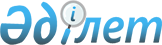 О бюджете Узункольского сельского округа на 2024-2026 годыРешение Астраханского районного маслихата Акмолинской области от 22 декабря 2023 года № 8С-15-13.
      В соответствии с пунктом 2 статьи 9-1 Бюджетного кодекса Республики Казахстан, подпунктом 1) пункта 1 статьи 6 Закона Республики Казахстан "О местном государственном управлении и самоуправлении в Республике Казахстан", Астраханский районный маслихат РЕШИЛ:
      1. Утвердить бюджет Узункольского сельского округа на 2024 – 2026 годы, согласно приложениям 1, 2 и 3 соответственно, в том числе на 2024 год в следующих объемах:
      1) доходы – 19937,0 тысяч тенге, в том числе:
      налоговые поступления – 5994,0 тысяч тенге;
      неналоговые поступления – 0,0 тысяч тенге;
      поступления трансфертов – 13943,0 тысяч тенге;
      2) затраты – 21296,7 тысяч тенге;
      3) чистое бюджетное кредитование – 0,0 тысяч тенге:
      бюджетные кредиты – 0,0 тысяч тенге;
      погашение бюджетных кредитов – 0,0 тысяч тенге;
      4) сальдо по операциям с финансовыми активами – 0,0 тысяч тенге:
      приобретение финансовых активов – 0,0 тысяч тенге;
      поступления от продажи финансовых активов государства – 0,0 тысяч тенге;
      5) дефицит (профицит) бюджета – -1359,7 тысяч тенге;
      6) финансирование дефицита (использование профицита) бюджета – 1359,7 тысяч тенге.
      Сноска. Пункт 1 - в редакции решения Астраханского районного маслихата Акмолинской области от 27.03.2024 № 8С-19-18 (вводится в действие с 01.01.2024).


      2. Учесть, что в объеме бюджета Узункольского сельского округа на 2024 год предусмотрены бюджетные субвенции, передаваемые из районного бюджета в бюджет сельского округа в сумме 13932 тысяч тенге.
      3. Учесть, что в объеме бюджета Узункольского сельского округа на 2024 год предусмотрены целевые текущие трансферты из республиканского бюджета в общей сумме 11 тысяч тенге на повышение заработной платы отдельных категорий гражданских служащих, работников организаций, содержащихся за счет средств государственного бюджета, работников казенных предприятий.
      4. Утвердить перечень бюджетных программ, не подлежащих секвестру в процессе исполнения бюджета Узункольского сельского округа на 2024 год, согласно приложению 4.
      5. Настоящее решение вводится в действие с 1 января 2024 года. Бюджет Узункольского сельского округа на 2024 год
      Сноска. Приложение 1 - в редакции решения Астраханского районного маслихата Акмолинской области от 27.03.2024 № 8С-19-18 (вводится в действие с 01.01.2024). Бюджет Узункольского сельского округа на 2025 год Бюджет Узункольского сельского округа на 2026 год Перечень бюджетных программ, не подлежащих секвестру в процессе исполнения бюджета Узункольского сельского округа на 2024 год
					© 2012. РГП на ПХВ «Институт законодательства и правовой информации Республики Казахстан» Министерства юстиции Республики Казахстан
				
      Председатель Астраханского районного маслихата 

М. Қожахмет
Приложение 1 к решению
Астраханского районного маслихата
от 22 декабря 2023 года
№ 8С-15-13
Категория
Категория
Категория
Категория
Сумма, тысяч тенге
Класс
Класс
Класс
Сумма, тысяч тенге
Подкласс
Подкласс
Сумма, тысяч тенге
Наименование
Сумма, тысяч тенге
I. ДОХОДЫ
19937,0
1
Налоговые поступления
5 994,0
01
Подоходный налог 
861,0
2
Индивидуальный подоходный налог
861,0
04
Налоги на собственность
4888,0
1
Налоги на имущество
22,0
3
Земельный налог
61,0
4
Налог на транспортные средства
1645,0
5
Единый земельный налог
3160,0
05
Внутренние налоги на товары, работы и услуги
245,0
3
Поступления за использование природных и других ресурсов
245,0
4
Поступления трансфертов
13943,0
02
Трансферты из вышестоящих органов государственного управления
13943,0
3
Трансферты из районного (города областного значения) бюджета
13943,0
Функциональная группа
Функциональная группа
Функциональная группа
Функциональная группа
Сумма, тысяч тенге
Администратор бюджетных программ
Администратор бюджетных программ
Администратор бюджетных программ
Сумма, тысяч тенге
Программа
Программа
Сумма, тысяч тенге
Наименование
Сумма, тысяч тенге
II. ЗАТРАТЫ
21296,7
01
Государственные услуги общего характера
17329,0
124
Аппарат акима города районного значения, села, поселка, сельского округа
17329,0
001
Услуги по обеспечению деятельности акима города районного значения, села, поселка, сельского округа
17329,0
06
Социальная помощь и социальное обеспечение
1071,0
124
Аппарат акима города районного значения, села, поселка, сельского округа
1071,0
003
Оказание социальной помощи нуждающимся гражданам на дому
1071,0
07
Жилищно-коммунальное хозяйство
1896,7
124
Аппарат акима города районного значения, села, поселка, сельского округа
1896,7
008
Освещение улиц в населенных пунктах
601,0
011
Благоустройство и озеленение населенных пунктов
1295,7
12
Транспорт и коммуникации 
1000,0
124
Аппарат акима города районного значения, села, поселка, сельского округа
1000,0
013
Обеспечение функционирования автомобильных дорог в городах районного значения, селах, поселках. сельских округах
1000,0
III.Чистое бюджетное кредитование
0,0
Бюджетные кредиты
0,0
Погашение бюджетных кредитов
0,0
IV. Сальдо по операциям с финансовыми активами
0,0
Приобретение финансовых активов
0,0
Поступления от продажи финансовых активов государства
0,0
V. Дефицит (профицит) бюджета
-1359,7
VI. Финансирование дефицита (использование профицита) бюджета
1359,7Приложение 2 к решению
Астраханского районного маслихата
от 22 декабря 2023 года
№ 8C-15-13
Категория
Категория
Категория
Категория
Сумма, тысяч тенге
Класс
Класс
Класс
Сумма, тысяч тенге
Подкласс
Подкласс
Сумма, тысяч тенге
Наименование
Сумма, тысяч тенге
I. ДОХОДЫ
20231
1
Налоговые поступления
6197
01
Подоходный налог 
890
2
Индивидуальный подоходный налог
890
04
Налоги на собственность
5054
1
Налоги на имущество
23
3
Земельный налог
63
4
Налог на транспортные средства
1701
5
Единый земельный налог
3267
05
Внутренние налоги на товары, работы и услуги
253
3
Поступления за использование природных и других ресурсов
253
4
Поступления трансфертов
14034
02
Трансферты из вышестоящих органов государственного управления
14034
3
Трансферты из районного (города областного значения) бюджета
14034
Функциональная группа
Функциональная группа
Функциональная группа
Функциональная группа
Сумма, тысяч тенге
Администратор бюджетных программ
Администратор бюджетных программ
Администратор бюджетных программ
Сумма, тысяч тенге
Программа
Программа
Сумма, тысяч тенге
Наименование
Сумма, тысяч тенге
II. ЗАТРАТЫ
20231
01
Государственные услуги общего характера
17515
124
Аппарат акима города районного значения, села, поселка, сельского округа
17515
001
Услуги по обеспечению деятельности акима города районного значения, села, поселка, сельского округа
17515
06
Социальная помощь и социальное обеспечение
1071
124
Аппарат акима города районного значения, села, поселка, сельского округа
1071
003
Оказание социальной помощи нуждающимся гражданам на дому
1071
07
Жилищно-коммунальное хозяйство
575
124
Аппарат акима города районного значения, села, поселка, сельского округа
575
008
Освещение улиц в населенных пунктах
575
12
Транспорт и коммуникации 
1070
124
Аппарат акима города районного значения, села, поселка, сельского округа
1070
013
Обеспечение функционирования автомобильных дорог в городах районного значения, селах, поселках. сельских округах
1070
III.Чистое бюджетное кредитование
0
Бюджетные кредиты
0
Погашение бюджетных кредитов
0
IV. Сальдо по операциям с финансовыми активами
0
Приобретение финансовых активов
0
Поступления от продажи финансовых активов государства
0
V. Дефицит (профицит) бюджета
0
VI. Финансирование дефицита (использование профицита) бюджета
0Приложение 3 к решению
Астраханского районного маслихата
от 22 декабря 2023 года
№ 8C-15-13
Категория
Категория
Категория
Категория
Сумма, тысяч тенге
Класс
Класс
Класс
Сумма, тысяч тенге
Подкласс
Подкласс
Сумма, тысяч тенге
Наименование
Сумма, тысяч тенге
I. ДОХОДЫ
20557
1
Налоговые поступления
6675
01
Подоходный налог 
959
2
Индивидуальный подоходный налог
959
04
Налоги на собственность
5444
1
Налоги на имущество
25
3
Земельный налог
68
4
Налог на транспортные средства
1832
5
Единый земельный налог
3519
05
Внутренние налоги на товары, работы и услуги
272
3
Поступления за использование природных и других ресурсов
272
4
Поступления трансфертов
13882
02
Трансферты из вышестоящих органов государственного управления
13882
3
Трансферты из районного (города областного значения) бюджета
13882
Функциональная группа
Функциональная группа
Функциональная группа
Функциональная группа
Сумма, тысяч тенге
Администратор бюджетных программ
Администратор бюджетных программ
Администратор бюджетных программ
Сумма, тысяч тенге
Программа
Программа
Сумма, тысяч тенге
Наименование
Сумма, тысяч тенге
II. ЗАТРАТЫ
20557
01
Государственные услуги общего характера
17726
124
Аппарат акима города районного значения, села, поселка, сельского округа
17726
001
Услуги по обеспечению деятельности акима города районного значения, села, поселка, сельского округа
17726
06
Социальная помощь и социальное обеспечение
1071
124
Аппарат акима города районного значения, села, поселка, сельского округа
1071
003
Оказание социальной помощи нуждающимся гражданам на дому
1071
07
Жилищно-коммунальное хозяйство
615
124
Аппарат акима города районного значения, села, поселка, сельского округа
615
008
Освещение улиц в населенных пунктах
615
12
Транспорт и коммуникации 
1145
124
Аппарат акима города районного значения, села, поселка, сельского округа
1145
013
Обеспечение функционирования автомобильных дорог в городах районного значения, селах, поселках. сельских округах
1145
III.Чистое бюджетное кредитование
0
Бюджетные кредиты
0
Погашение бюджетных кредитов
0
IV. Сальдо по операциям с финансовыми активами
0
Приобретение финансовых активов
0
Поступления от продажи финансовых активов государства
0
V. Дефицит (профицит) бюджета
0
VI. Финансирование дефицита (использование профицита) бюджета
0Приложение 4 к решению
Астраханского районного маслихата
от 22 декабря 2023 года
№ 8C-15-13
Наименование
Здравоохранение
Организация в экстренных случаях доставки тяжелобольных людей до ближайшей организации здравоохранения, оказывающей врачебную помощь